área de triângulosSexta-feira passada, 26 de junho, tomamos consciência sobre a área de triângulos. Juntos, resolvemos a atividade 1, mas o tempo não foi suficiente para resolver a questão 2.Portanto, hoje, você terminará de resolver às propostas e enviará para o Moodle.1) Considere as imagens de triângulos retângulos e calcule a área de cada um deles, se possível mentalmente. Apresente apenas as sentenças e respostas.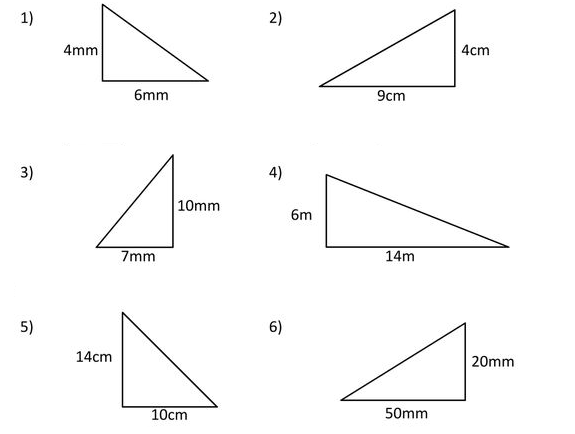 1:2:3:4:5: 6:2. Calcule a área pintada de cada triângulo. Apresente as resoluções.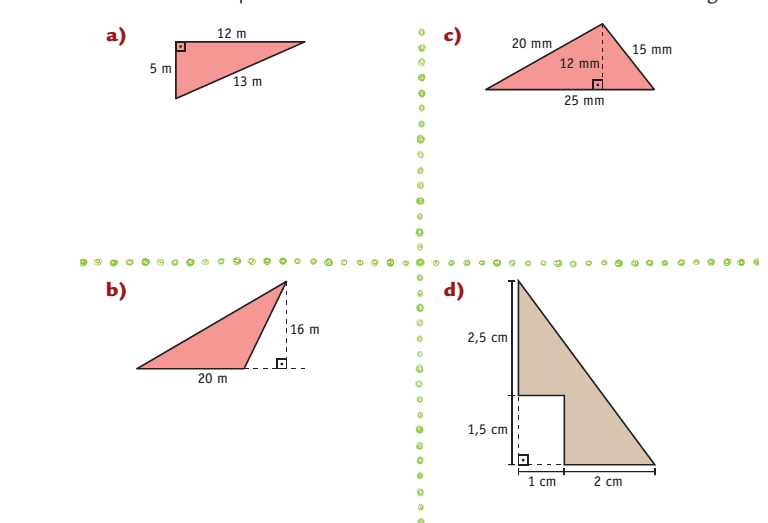 Espaço para as resoluções:Respostas:a: b:c: d: